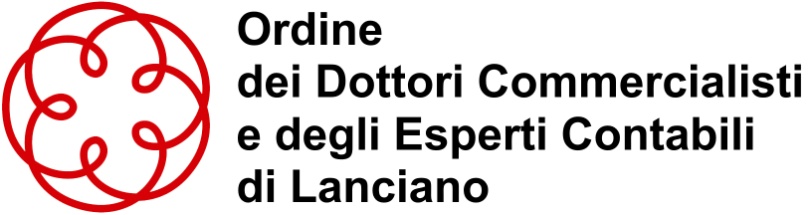 Modulo di iscrizioneBanca del Tempo dell’ODCEC di LancianoIl/La sottoscritta/o ___________________, nato\a  _______________________,    prov. ____, il _______________, residente in  _________________,  prov. _____,         via ________________, cap ___, con domicilio professionale in _______________,      prov. ____, via ________________, cap _____, tel. ___________, fax ________,    email ___________________________________, pec ___________________, titolo di studio ___________________________________________________iscritto/a all’ODCEC di Lanciano al n. ______ dal ________________con la presente CHIEDEdi essere iscritto/a nell’elenco di coloro che offrono la propria disponibilità alla Banca del Tempo dell’Ordine dei Dottori Commercialisti e degli Esperti Contabili di Lanciano, con l’indicazione delle competenze meglio descritte in allegato,DICHIARAdi aver letto il regolamento e di condividerne i principi ispiratori e le finalità, e si impegna a concorrere nella realizzazione degli scopi previsti.Lanciano lì _______________  		Firma ________________________Il sottoscritto dichiara di aver preso visione del documento contenente le informazioni ai sensi dell’art. 13 del Regolamento (UE) n. 2016/679, prodottomi dall’Ordine dei Commercialisti di Lanciano, e conferma la piena conoscenza delle indicazioni quivi contenute, con particolare riguardo alle finalità e alle modalità del trattamento specificate, nonché dei soggetti a cui i tali dati possono essere comunicati e/o trasferiti.Lanciano lì _______________  		Firma ________________________Ambito professionale dell’attività prestataAmbito professionale dell’attività prestataAmbito professionale dell’attività prestata□ Consulenza fiscale                            □□ Consulenza societaria                     □ □ Contenzioso tributario                     □ □ Consulenze tecniche di parte                     □ □ Consulenze tecniche d’ufficio                     □ □ Fallimentare                     □ □ Dichiarazioni ed uso pacchetti ________________                     □ □ Contabilità                     □ Altre attività:__________________________________________________________________________ __________________________________________________________________________ __________________________________________________________________________ __________________________________________________________________________________________________________________________________________________________________________________________________________________________________________________________________________________________________________________________________________________________________________________Altre attività:__________________________________________________________________________ __________________________________________________________________________ __________________________________________________________________________ __________________________________________________________________________________________________________________________________________________________________________________________________________________________________________________________________________________________________________________________________________________________________________________Altre attività:__________________________________________________________________________ __________________________________________________________________________ __________________________________________________________________________ __________________________________________________________________________________________________________________________________________________________________________________________________________________________________________________________________________________________________________________________________________________________________________________Disponibilità orariaDisponibilità orariaLunedìMartedìMercoledìGiovedìVenerdìSabatoDomenicaMattina6.00 – 7.00Mattina7.00 – 8.00Mattina8.00 – 9.00Mattina9.00 – 10.00Mattina10.00 – 11.00Mattina11.00 – 12.00Pomeriggio12.00 – 13.00Pomeriggio13.00 – 14.00Pomeriggio14.00 – 15.00Pomeriggio15.00 – 16.00Pomeriggio16.00 – 17.00Pomeriggio17.00 – 18.00Pomeriggio18.00 – 19.00Pomeriggio19.00 – 20.00Sera20.00 – 21.00Sera21.00 – 22.00Sera22.00 – 23.00